                                                                                                                                                            Приложение 2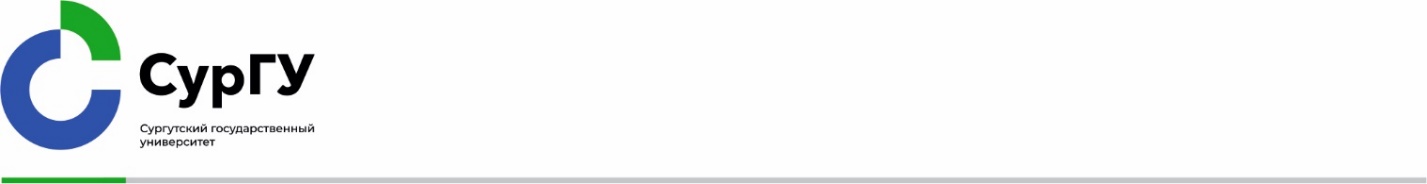 Ректору СурГУС. М. Косенку________________________________________________                                                                                                           (должность, подразделение)ЗАЯВЛЕНИЕСогласовано:Визы:				               подпись	                 Ф.И.О.		                                дата	            Приложение 4Отчет о профессиональной управленческой деятельностиза межаттестационный период _____________(за последние три года)*Ф.И.О.   ____________________________________________________________________________________________Должность  _______________________________________________________________________________________Подразделение ______________________________________________________________Содержание отчёта о профессиональной деятельности руководящих работников:1. Моё управленческое кредо. Главная цель моей профессиональной деятельности.2. Оцените результативность Вашей профессиональной деятельности:Какие современные управленческие приёмы и технологии применяете в своей деятельности? Какие пути повышения результативности управления используете в своей деятельности? Как отслеживаете качество управляемого Вами процесса? Какую нормативно-организационную документацию разработали за межаттестационный период? Как выстраиваете систему внутреннего контроля? Оцените свое участие в регулировании и корректировке образовательного процесса в университете. Какие используете методы мотивации  и стимулирования кадров, которыми вы руководите? Как мотивируете исполнителей на достижение высоких результатов в трудовой деятельности и повышение квалификации через самообразование? Как предупреждаете и разрешаете конфликты в коллективе? Укажите темы проведённых Вами семинаров, конференций, совещаний и т.п. за межаттестационный период.3. Оцените потенциал кадров, которыми Вы руководите:Какие условия Вами созданы для реализации индивидуальных образовательных потребностей Ваших сотрудников? Степень Вашего участия в процедурах лицензирования и аккредитации университета. Какие проверки были проведены в университете, по каким направлениям Вашей деятельности? Какие были приняты решения по результатам проверок?4. Личные достижения: печатные работы, публикации, разработка программ, обучение в аспирантуре, защита диссертационных исследований, участие в творческих конкурсах.5. Другие достижения, если они есть и значимы для результатов аттестационного обследования.6. Что бы Вы еще хотели рассказать о своей работе (пишите в свободной форме).7. Обобщите свой отчёт, отметив сильные и слабые стороны Вашей деятельности, а также возможности ее совершенствования.8. Какие основные проблемы и трудности испытываете в профессионально-управленческой деятельности, как их преодолеваете? Предложения по улучшению организации Вашей работы.Дата __________							   	                        Подпись ______________Примечание:* для тех, кто работает один год и более в должности, представление (отзыв) готовится за проработанный период.Приложение 5Отчет о профессиональной деятельности за межаттестационный период _____________(за последние три года)*Ф.И.О.   ____________________________________________________________________________________________Должность  _______________________________________________________________________________________Подразделение ______________________________________________________________Содержание отчёта о профессиональной деятельности специалиста и служащего:1. Главная цель моей профессиональной деятельности. Задачи, которые я решаю.2. Оцените условия деятельности:материально-техническая база – есть ли необходимая мебель, кабинет, оборудование, приборы, технические средства, компьютеры и т.д.информационное обеспечение вашей деятельности – профессиональные издания, методические руководства, нормативно-техническая документация, своевременность доведения информации руководством и т.п.;повышение квалификации с момента последней аттестации – где, когда, в какой форме, по какой проблеме, объём, наличие документа, удовлетворённость результатами;позицию руководства – понимает ли руководство необходимость создания условий для вашей деятельности, все ли делает для их создания, заинтересовано ли в повышении качества Вашего труда, как часто дают полезные рекомендации, поощряют, хвалят, наказывают и т.д.3. Оцените результаты Вашей деятельности:основные достижения за прошедший период в профессиональной деятельности и в плане личностного развития (какие при этом достигнуты цели);участие в конференциях, конкурсах и т.п. (название, место и дата проведения, результат);уровень и характер мотивации при выполнении работы;каких целей не удалось достичь и по какой причине;потребность в дополнительном обучении.4. Что еще Вы хотели бы добавить.5. Обобщите свой отчёт, отметив сильные, слабые стороны вашей деятельности, а также возможности её совершенствования и цели, которые вы ставите перед собой на следующий аттестационный период в профессиональном развитии.6. Предложения по улучшению организации вашей работы.Дата________________ 				  			       	Подпись___________________Примечания:* для тех, кто работает один год и более в должности, отчет готовится за проработанный период;** отчёт пишется в свободной форме в объёме не более 3-х листов печатного текста формата А4.                                                                                                                                                            Приложение 6ПРЕДСТАВЛЕНИЕ (ОТЗЫВ)на аттестуемого руководителя структурного подразделенияза межаттестационный период  (за последние три года)*_______________________ФИО работника ___________________________________________________Подразделение и должность ________________________________________Показатели оценки деятельности аттестуемого работника:1 балл – неудовлетворительная степень проявления деловых качеств, низкий уровень их развития,10 баллов – высокая степень  проявления деловых качеств и высокий уровень их развития.Направление профессиональной деятельности, в которой испытуемый проявил наибольшие способности и достиг наиболее высоких результатов:__________________________________________________________________________________________________________________Возможные рекомендации  _______________________________________________________________________________________________________________________________________________________________________________________________________________________________________________________________________________________________________________________Непосредственный руководитель 	   __________________________/(подпись, инициалы, фамилия)                                                                «____» ______________20___г.С отзывом ознакомлен(а): 		   __________________________/ (подпись, инициалы, фамилия)согласен(на), не согласен(на)              «____» ______________20___г.         (нужное подчеркнуть)  *примечание: для тех, кто работает один год и более в должности, представление (отзыв) готовится за проработанный период.Приложение 7ПРЕДСТАВЛЕНИЕ (ОТЗЫВ)на аттестуемого работника за межаттестационный период (за последние три года)*_______________________ФИО работника ___________________________________________________Подразделение и должность ________________________________________Показатели оценки деятельности аттестуемого работника:1 балл – неудовлетворительная степень проявления деловых качеств, низкий уровень их развития,10 баллов – высокая степень проявления деловых качеств и высокий уровень их развитияНаправление профессиональной деятельности, в которой испытуемый проявил наибольшие способности и достиг наиболее высоких результатов:____________________________________________________________________________________________________________________________________________________________________________________________________________________________________Возможные рекомендации  ___________________________________________________________________________________________________________________________________________________________________________________________________________________________________________________________________________________________________________________________________________________________________________________________________________________________________________________________________________________________________________________________________________________________Непосредственный руководитель 	   __________________________/ (подпись, инициалы, фамилия)                                                                    «____» ______________20___г.С отзывом ознакомлен(а): 		   __________________________/ (подпись, инициалы, фамилия)согласен(на), не согласен(на)              «____» ______________20___г.         (нужное подчеркнуть)  *примечание: для тех, кто работает один год и более в должности, представление (отзыв) готовится за проработанный период.  Приложение 8АТТЕСТАЦИОННЫЙ ЛИСТ1. Фамилия, имя, отчество  _______________________________________________________________________________________________________________________________________________2. Год рождения ______________3. Сведения об образовании и повышении квалификации за последние  5 лет______________________________________________________________________________________________________________________________________________________________________4. Ученая степень, звание ___________________________________________________________________________________5. Замещаемая должность, дата назначения (утверждения) ____________________________________________________________________________________________________________________6. Общий трудовой стаж _____________________7. Поощрения и взыскания ___________________________________________________________________________________8. Вопросы к аттестуемому и ответы на них ____________________________________________________________________________________________________________________________________________________________________________________________________________________________________________________________________________________________________9. Замечания и предложения, высказанные членами аттестационной комиссии ____________________________________________________________________________________________________________________________________________________________________________________________________________________________________10. Замечания и предложения, высказанные аттестуемым работником ____________________________________________________________________________________________________________________________________________________11. Решение аттестационной комиссии по результатам голосования*:соответствует занимаемой должности;не соответствует занимаемой должности;соответствует занимаемой должности с присвоением категории.* нужное подчёркивается ручкой с синей пастойКоличество голосов «за» ________________ «против» ___________________Председатель аттестационной комиссии 		      ________________________________________/ (подпись, инициалы, фамилия)Члены аттестационной комиссии: 	      __________________________/ (подпись, инициалы, фамилия) 					       ________________________________________/ (подпись, инициалы, фамилия)       ________________________________________/ (подпись, инициалы, фамилия)       ________________________________________/ (подпись, инициалы, фамилия)       ________________________________________/ (подпись, инициалы, фамилия)Секретарь аттестационной комиссии    __________________________/ (подпись, инициалы, фамилия)Дата аттестации «_____» _________________ 20___г.С аттестационным листом ознакомлен(а): _____________________/ (подпись, инициалы, фамилия)                                                                                                             «____» _________________20___г.Приложение 10Ректору СурГУС. М. КосенкуЗАЯВЛЕНИЕСогласовано:Визы:				    подпись		        Ф.И.О.		         дата(фамилия, имя, отчество)Прошу аттестовать меня в соответствии с разделом 5, п. 5.4. документированной процедуры «Аттестация руководящих работников, специалистов и служащих», в связи с желанием повысить квалификационную категорию20г.(подпись)Руководитель ____________________________________________________________________ 20___ г.№ п/пПоказатели, характеризующие деловые качестваОценка показателейКомментарий(обязателен для заполнения)Управленческие качества и уменияУправленческие качества и уменияУправленческие качества и уменияУправленческие качества и умения1Организаторские способности, умение рационально планировать и организовывать работу подчиненных, давать ясные и четкие указания1 2 3 4 5 6 7 8 9 102Умение оперативно решать возникающие проблемы, добиваться поставленной цели и доводить начатое дело до конца1 2 3 4 5 6 7 8 9 103Умение анализировать возникающие в работе проблемы, принимать правильные решения или делать необходимые выводы1 2 3 4 5 6 7 8 9 104Умение поддерживать благоприятную рабочую атмосферу в коллективе1 2 3 4 5 6 7 8 9 105Умение находить и использовать эффективные способы мотивации, стимулирования подчиненных1 2 3 4 5 6 7 8 9 10Общее значение по блоку:Максимальное значение–50 балловПрофессиональные качестваПрофессиональные качестваПрофессиональные качестваПрофессиональные качества6Уровень профессиональных знаний, профессиональной подготовки1 2 3 4 5 6 7 8 9 107Объем  специальных знаний, знания в сферах, смежных со специальностью1 2 3 4 5 6 7 8 9 108Работа над совершенствованием своих профессиональных знаний, умений и навыков1 2 3 4 5 6 7 8 9 109Умение гибко использовать (применять) профессиональные знания, умения и навыки1 2 3 4 5 6 7 8 9 1010Умение адаптироваться к новой ситуации и применять новые подходы к решению возникающих проблем1 2 3 4 5 6 7 8 9 1011Знание своих должностных обязанностей1 2 3 4 5 6 7 8 9 1012Способность справляться с большими нагрузками, уровень интенсивности труда1 2 3 4 5 6 7 8 9 1013Умение использовать технические и программные средства в работе1 2 3 4 5 6 7 8 9 1014Знание нормативных правовых документов,  законодательных актов, умение применять их в работе1 2 3 4 5 6 7 8 9 1015Умение разрабатывать и внедрять в работу нормативные документы1 2 3 4 5 6 7 8 9 10Общее значение по блоку:максимальное значение–100 балловОтношение к работеОтношение к работеОтношение к работеОтношение к работе16Инициативность и активность в работе, способность преодолевать трудности и осваивать новые виды деятельности1 2 3 4 5 6 7 8 9 1017Уровень ответственности за порученную работу1 2 3 4 5 6 7 8 9 1018Соблюдение правил внутреннего распорядка, дисциплины труда1 2 3 4 5 6 7 8 9 1019Умение устанавливать и поддерживать эффективные деловые отношения с руководителями и работниками смежных подразделений1 2 3 4 5 6 7 8 9 1020Степень самостоятельности в выполнении рабочих заданий1 2 3 4 5 6 7 8 9 10Общее значение по блоку:максимальное значение – 50 балловРезультаты работыРезультаты работыРезультаты работыРезультаты работы21Уровень качества выполняемой работы и поручений, аккуратность, отсутствие ошибок1 2 3 4 5 6 7 8 9 1022Соблюдение сроков исполнения работы, поручений, предоставления отчетных документов1 2 3 4 5 6 7 8 9 10Общее значение по блоку:максимальное значение – 20 балловИТОГО (суммарная оценка):максимальное значение – 220 баллов№ п/пПоказатели, характеризующие деловые качестваОценка показателейКомментарий (обязателен для заполнения)Профессиональные качества Профессиональные качества Профессиональные качества Профессиональные качества 1Уровень профессиональных знаний, профессиональной подготовки1 2 3 4 5 6 7 8 9 102Объем  специальных знаний, знания в сферах, смежных со специальностью1 2 3 4 5 6 7 8 9 103Работа над совершенствованием своих профессиональных знаний, умений и навыков1 2 3 4 5 6 7 8 9 104Умение гибко использовать (применять) профессиональные знания, умения и навыки1 2 3 4 5 6 7 8 9 105Умение адаптироваться к новой ситуации и применять новые подходы к решению возникающих проблем1 2 3 4 5 6 7 8 9 106Знание своих должностных обязанностей1 2 3 4 5 6 7 8 9 107Умение работать с нормативной документацией, умение готовить проекты документов (договоров, актов и пр.)1 2 3 4 5 6 7 8 9 108Умение рационально планировать и организовывать свою работу, умение претворять план в действие1 2 3 4 5 6 7 8 9 109Способность справляться с большими нагрузками, уровень интенсивности труда1 2 3 4 5 6 7 8 9 1010Умение использовать технические и программные средства в работе1 2 3 4 5 6 7 8 9 10Общее значение по блоку:максимальное значение – 100 балловОтношение к работеОтношение к работеОтношение к работеОтношение к работе11Инициативность и активность в работе, способность преодолевать трудности и осваивать новые виды деятельности1 2 3 4 5 6 7 8 9 1012Уровень ответственности за порученную работу1 2 3 4 5 6 7 8 9 1013Соблюдение правил внутреннего распорядка, дисциплины труда1 2 3 4 5 6 7 8 9 1014Умение поддерживать хорошие отношения с руководителями и коллегами по работе1 2 3 4 5 6 7 8 9 1015Умение устанавливать доверительные отношения с работниками смежных подразделений1 2 3 4 5 6 7 8 9 1016Степень самостоятельности в выполнении рабочих заданий1 2 3 4 5 6 7 8 9 10Общее значение по блоку:максимальное значение – 60 балловРезультаты работыРезультаты работыРезультаты работыРезультаты работы17Уровень качества выполняемой работы и поручений, аккуратность, отсутствие ошибок1 2 3 4 5 6 7 8 9 1018Соблюдение сроков исполнения работы и поручений1 2 3 4 5 6 7 8 9 10Общее значение по блоку:максимальное значение – 20 балловИТОГО (суммарная оценка): максимальное значение – 180 баллов(фамилия, имя, отчество)(должность, подразделение)Прошу  перенести сроки моей аттестации  с20г.на20г.*(по причине)*(по причине)*(по причине)*(по причине)*(по причине)*(по причине)*(по причине)*(по причине)*(по причине)*(по причине)*(по причине)*(по причине)*(по причине)*(по причине)20г.(подпись)  Руководитель         ___________________________________________________________ 20___ г.